Innkalling til møte i Faglig råd for design og håndverk 1.juni 2015Møtested: Utdanningsdirektoratet, møterom 10, 1.etg.Møtetid: Kl.10.00-15.00, lunsj kl. 11.30.SakslisteSak 10/15 Spørreundersøkelsen Gruppelederne oppsummerer svareneSak 11/15 Oppstart organisering av gjennomgangen av de små verneverdige fageneSak 12/15 Videre fremdrift i arbeidet med utviklingsredegjørelsen, dialogmøter etc.Sak 13/15 Oppfølging fra startkonferansen 26.5 og Nifu rapport om kunnskapsgrunnlaget for DHSak 14/15 Endringer i medier og kommunikasjonSak 15 Høring - lærlingklausulKunnskapsdepartementet har sendt på høring forslag om endring i lov om offentlige anskaffelser og tilhørende forskrifter som ledd i gjennomføring av tre nye anskaffelsesdirektiver.https://www.regjeringen.no/nb/dokumenter/horing--endring-av-lov-om-offentlige-anskaffelser/id2401043/ Sekretariatet gjør oppmerksom på at høringen omhandler forslag til lælingklausul.I høringsnotat 2 punkt 2.6.3 foreslår departementet å videreføre bestemmelsen om lælingklausul men i en endret form. Det vises videre til omtale av dette i høringsnotat 1 til anskaffelsesloven punkt 3.5.Høringsfristen er satt til 17.06.2015. AU har oppfordret sekretariatet til å lage en innstilling som rådene kan vurdere. Det er en omfattende høring og mange andre oppgaver nå. Saken drøftes i rådsmøtet 1.6.Vår saksbehandler: Marianne WestbyeVår saksbehandler: Marianne WestbyeVår saksbehandler: Marianne WestbyeVår dato:22.05.2015Vår referanse:2015/62Vår dato:22.05.2015Vår referanse:2015/62Deres dato:Deres referanse: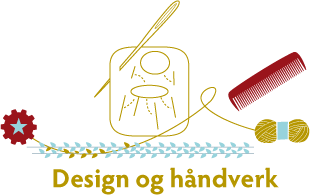 Til  Kopi til:Rådsmedlemmer faglig råd for design og håndverkvaramedlemmerEventuelt